Student Worksheet: Phosphorus Life Cycle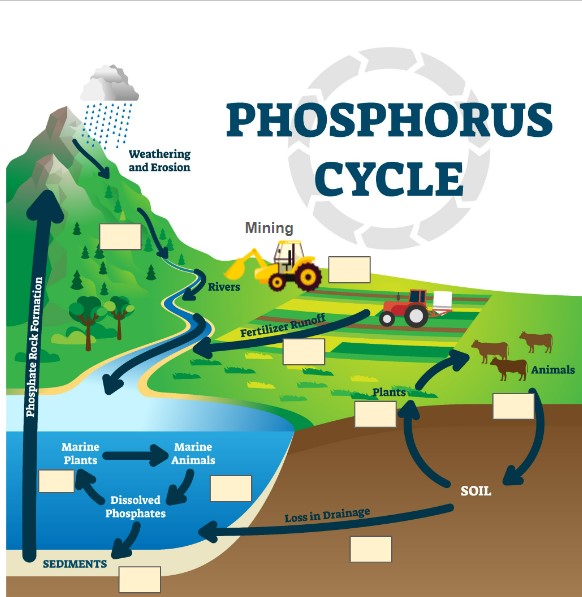 Write the definition for each term in the boxes.Indicate on the phosphorus cycle where the following processes may occur: (A) Decomposition, (B) Runoff, (C) Extraction, (D) UptakeExtraction:Decomposition:Uptake:Runoff: